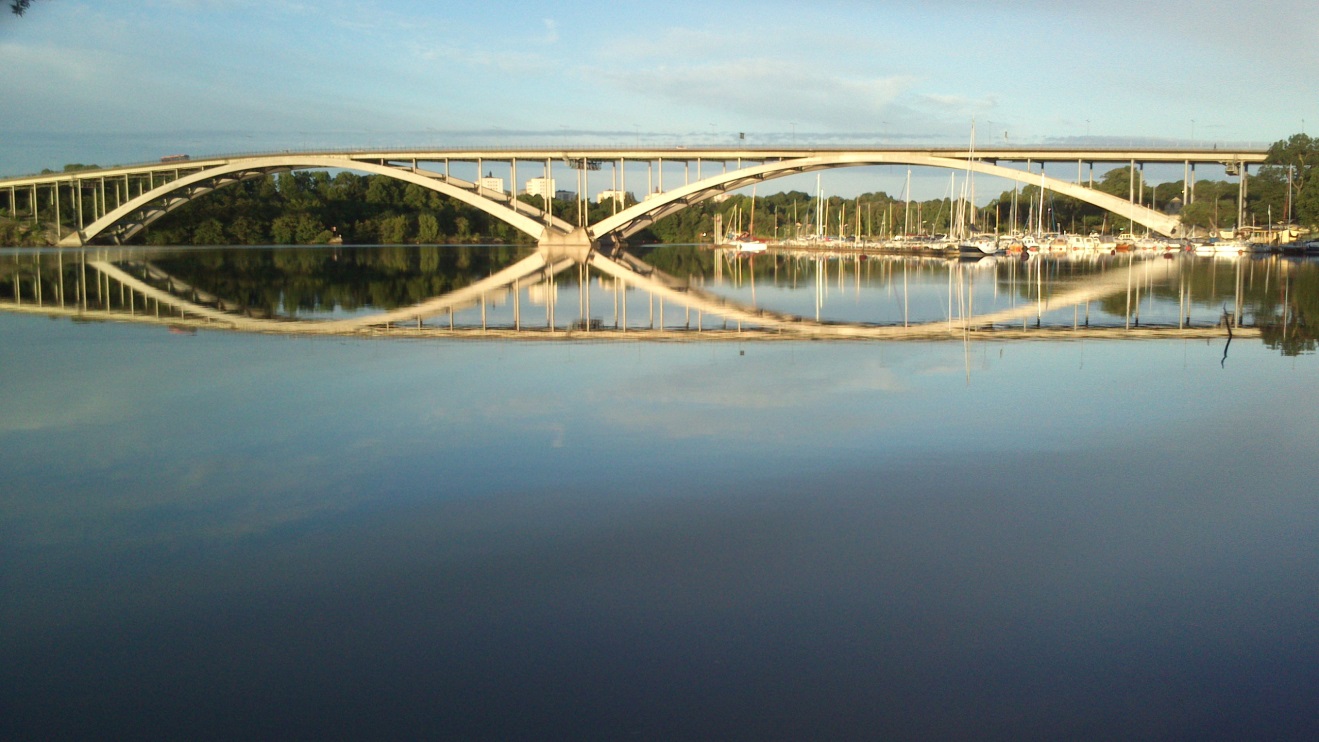 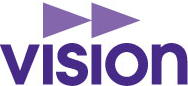              SEKTION 99              pENSIONÄRSSEKTIONEN             INOM  STOCKHOLMS STAD                 Våren 2022Stockholm i januaari 2022Hej kära medlemmar!En god fortsättning på det nya året. Hoppas att ni haft en skön och vilsam julhelg och sluppit undan Coronas alla olika varianter.  Efter en hel del funderande fram och tillbaka har vi tillsammans med de tre övriga sektionerna inom pensonärsverksamheten i Stockholms län beslutat att vi gör ett program för våren. Vi startar dock inte förrän i mitten av februari med den första aktiviteten och sedan kommer nästa inte förrän 10 mars. Vår förhoppning är att så många fler då har hunnit få sin tredje vaccinationsspruta och att smittan har börjat att klinga av. Om så inte är fallet och det fortfarande är krisläge med hårda restriktioner så får vi göra som våren 2020 att vi ställer in och alla som har anmält sig till en aktivitet blir kontaktad.  Enligt våra stadgar ska vi ha årsmöte under årets första kvartal. Vi har därför planerat in ett möte till den 24 februari. Om det är krisläge skjuter vi på årsmötet till hösten. Jag  påminner som vanligt om vår hemsida som vi försöker hålla ajour. Ni går in på www.visionsektion99.se. Och jag slutar som jag alltid gör med med att be om hjälp att värva medlemmar till sektionen. Vi fortsätter att tappa medlemmar varje år  och är nu nere i ca 700.  Vi hoppas fortfarande att vår hemsida, där vi presenterar oss och vår verksamhet, ska få blivande pensionärer intresserade och få dem att välja att även gå med i sektionen.  Än en gång – beklagar att vi fortfarande måste komma med brasklappar när det gäller programmet, men det är något som vi inte kan råda över själva och vi kan nog vara överens om att hälsan trots allt är viktigast.Birgitta PetréOrdförande 			                                                                              1      FÖLJANDE  GÄLLER  VID  stockholmsSEKTIONens    EVENEMANG                 ANMÄLAN till ett evenemang ska vara oss tillhanda senast det datum som står angivet i programmet.VARJE  ANMÄLAN  ÄR   BINDANDE.  Därför  SKA ÅTERBUD ALLTID           LÄMNAS även om evenemanget är  GRATIS  ELLER  OM  DU  INTE  HAR         BETALAT. Det kan finnas väntelista. Återbud lämnas till den i styrelsen               som finns angiven som ansvarig vid respektive evenemang.Vid återbud - undantag sjukdom och lunchkonserterna -  SENARE  ÄN  EN  VECKA  FÖRE  varje evenemang gäller följande: DEN  SOM  EJ  BETALAT  DEBITERAS  FULL  AVGIFT. DEN  SOM  HAR  BETALAT  KAN  TYVÄRR  INTE  FÅ  NÅGON ÅTERBETALNING.För lunchkonserten gäller att vid återbud SENARE ÄN FYRA VECKOR FÖRE KONSERTEN DEBITERAS FULL AVGIFT OM INTE NÅGON ANNAN KAN ÖVERTA PLATSEN.          Alla  avgifter ska  betalas  in  senast 14 dagar före  varje  evenemang   till          plusgiro 93 962 - 9.HUR ANMÄLAN GÖRS TILL DE AKTIVITETER SOM ARRANGERAS AV DE  ANDRA TRE SEKTIONERNA FINNS ANGIVET VID RESPSEKTIVE AKTIVITET.         OBS!!!  GLÖM  INTE  ATT  NOTERA  I  ALMANACKAN  NÄR  DU  HAR         BOKAT  IN  DIG  PÅ  NÅGONTING.                                                                  2ONSDAG den 16 februari  kl 11.00. Visning av Anders Hansers nya film ”Stina på Backen” om operasångerskan Christina Nilsson. Filmen visas på Grand, Sveavägen 45. Äntligen kan vi erbjuda ett biobesök i Anders Hansers regi. Efter en förfrågan från Sylvia Vrethammar, som var släkt med Christina Nilsson, har Anders H gjort en film som ger ett mer personligt porträtt av personen Christina Nilsson än den som tidigare gjorts för Svt. Premiär för filmen var den 22 november 2021 då det var 100 år sedan Christina Nilsson dog. Förspel blir filmen om Anders Hansers mamma, Hanser Lina Göransson, som hade Christina Nilssons stipendier under tre år då hon utbildade sig till operasångerska. Filmens titel är" Hanser Lina - Vallkullan som blev operasångerska”. Max 25 platser. Kostnad 175 kr inbetalas till pg 495 70 55-9. Anmälan senast 7 februari till Kerstin Roswall, 070/738 46 28, k.roswall@comhem.se, eller Berit Vedin Klevbrand, 0709/68 74 31, vedinberit@hotmail.comAnsvarig är sektion SöderTORSDAG den 24 februari kl 15.00 – OBS tiden – årsmöte. Vi träffas på Söder-gården, Götgatsbacken, Götgatan 37. Du åker tunnelbana till Medborgar-platsen, uppgång Björns Trädgård. Vi bjuder på kaffe och smörgås. OBS! Kallelse sker endast på detta vis. Anmälan till Birgitta Petré,  0760-38  40 99  alt. mail sektion99@telia.com eller till Karin Aiat mail, ainakarin@hotmail.com  alt. 070-205 81 73.TORSDAG den 10 mars. Besök på Mopedum och Svenska nostalgimuseet, inklusive visning, kaffe och lunch. Kl. 12.00 - ca 14.30. Vikingavägen 39 i Nynäshamn. På Svenska nostalgimuseet och Mopedum finns mycket spännande att se och upptäcka, tyvärr kommer museet att stängas och samlingarna skingras om 1,5 år som det ser ut nu. Där ryms allt från mopeder till Raketost, här kan du göra en tidsresa i 50-, -60 och 70-talet. Vi börjar med lunch, bestående av fläskfilé black and white och stekt potatis, i samband med kaffet efter får vi en introduktion av museet, där efter besöker vi själva museet. Den som vill kan på egen hand besöka konstutställningen som finns en trappa upp efter det. Den utställningen byts ut var 14 dag. Pendeltåg 43X till Nynäsgård station. Ca 7 min promenad till museet som är handikappanpassat. Max ca 30 deltagare. Kostnad 210 kronor per person. Beloppet sätts in på plusgiro 495 70 55-9. Bindande anmälan senast  den 2 mars till Mari Ericson, 070/949 30 76, eller mari.ericson@hotmail.se  Ansvarig är sektion Söder                                                       3ONSDAG den 16 mars kl. 13.00 guidad visning av Etnografiska museet på Djurgården. Vi träffas 12.45 utanför för avprickning. Museet ligger bakom Tekniska museet. Du tar buss 69 vid Klarabergsviadukten och åker till Museiparken.  Visningen tar ca  1 till 1½ timme och består av två delar. Först en introduktion om museet som kallas ”Med världen i kappsäck” som berör de olika avdelningarna inom museet, därefter följer en guidad rundtur kallad ”Australien, Amazonas och Arktis”. Efter avslutad visning kan den som vill själv gå runt och se mer av museets olika avdelningar. Museet är öppet mellan 11.00-20.00. Max 30 personer. Fri entré. Kostnaden för guidningen står  sektionen för. För den som vill ta en kaffe eller äta mat har museet en kafeteria. Kaffe med bröd kostar 60-70 kronor och mat 150 kronor.  Vi vill ha din anmälan – som är bindande – senast den 2 mars till Ann  Mari Lundgren tfn 08-36 37 65  eller till Birgitta Petré tfn 0760-38 40 99 alernativt  per mail till sektion99@telia.com.  Ansvarig är Stockholmssektionen.  TORSDAG den 31 mars kl. 13.00 besöker vi Liljevalchs konsthall.Vi får en visning av det nya huset samt även utställningen med verk av Harald Lyth. Liljevalchs konsthall har fått ytterligare 2 400 kvm golvyta i tre våningar till utställningar, restaurang och butik. Adressen är Djurgårdsvägen 60 Djurgården. Åk till Liljevalchs med spårvagn, färja eller buss. Vi träffas i entrén till Liljevalchs+ 12.45 för avprickning. Entrén till Liljevalchs+ och en tillgänglighetsparkering finns på Falkenbergsgatan 3 mittemot Gröna Lunds parkering och vattnet. Efter visningen finns möjlighet att besöka Blå Porten på egen bekostnad. Anmälan senast 24 mars till Carin Lundqvisth epost carin.lundqvisth@gmail.com, tfn 0709-640 270 eller till Agneta Stavheim-Nilsson, 070-649 37 35. Avgift 125 kr/person  för medlem och 175 kr/person för icke medlem betalas in på PG 12 81 75-7.Ansvarig är sektion Region Stockholm                                                                   4MÅNDAG den 11 april. Dagsresa: Det nya Stockholm , västra delen. Påstigning vid Cityterminalen 09.30.Följ med på en guidad rundtur där vi ser spännande delar av ett Stockholm som växer både inåt och utåt. På denna busstur lär man sig mer hur detta hänger ihop. Turen startar med Kungsholmen ut mot Tranebergsbron och Alvik, Äppelviken, vi åker igenom småhusområden, passerar funkishus i Ålsten. Vi stannar vid ett slott för fika utomhus. Vi åker genom flera olika kommuner, längst bort är Järfälla, innan vi vänder mot Sveriges minsta kommun Sundbyberg på vår väg tillbaka till Kungsholmen. Kostnad 490 kronor. I priset ingår guidad visning 3 timmar, förmiddagsfika och bussresa. På och avstigning Cityterminalen med start 09.30. Vi har 15 platser. Anmälan senast 15 februari till Ritva Ståhl 08/ 641 96 90, e-post ritva.stahl@telia.com eller till Berit Vedin Klevbrand, 0709/68 74 31, vedinberit@hotmail.comBetalning önskas så fort du fått bekräftelse på att du fått plats. Betalning till plusgiro 495 70 55-9 ange namn och sektion.Ansvarig är sektion Söder.TORSDAG den 21 april klockan 17:30 besöker vi Auktionshuset Metropol.Auktionshuset Metropol arbetar med online auktioner och alla föremålen ligger ute på webben och finns även för fysisk visning i Metropols lokaler på Sveavägen. Vi får möjlighet att titta på de föremål som auktioneras ut och en presentation av företaget Metropol auktioner. De som önskar kan även ta med  sig ett mindre föremål eller en bild på något föremål för att få en värdering. Vi träffas på Auktionshuset Metropol, Sveavägen 116 i Stockholm. Ingen avgift. Anmälan senast den 19 april till Åse Livefalk, livefalk@hotmail.com eller tfn 070-608 16 74 eller till Anders Brandt, tfn 070-774 87 19. Ansvarig är sektion Region Stockholm                                                                 5ONSDAG den 27 april kl. 11.45 lunchkonsert med sallad i Guldfoajen, 1 trappa  i Operahuset. Vi får lyssna till ”Fransk vår”, sånger av Henri Duparc, Hector Berlioz, Francis Poulenc samt Maurice Ravel. Sångerna framförs av mezzosopranen Anna Norrby och hon ackompanjeras av pianisten Eric Skarby. Menyn består av getostsallad med rostade primörer, prosciutto och blandade blad. Salladen är laktos och glutenfri. Vi har bokat 36 platser. Kostnad  245 kronor för medlem och 340 kronor för icke medlem. Betalningen sätts in på plusgiro 93 962 – 9 senast två veckor före konserten. Samling utanför Operan 11.30 där biljetterna kommer att delas ut. Vi vill ha din anmälan – som är bindande – senast den 27 februari  till Birgitta Petré telefon 0760-38 40 99 alt. mail sektion99@telia.com  eller till Karin Aiat telefon 070-205 81 73 alt. mail ainakarin@hotmail.com.Ansvarig sektion är Stockholm TORSDAG den 28 april  klockan 14.00 promenerar vi på Långholmen. Vi pro-menerar i lugn takt på västra Långholmen. Promenaden blir cirka 3 km och vi tittar på de historiska fängelsebyggnaderna och annat intressant på Långholmen. Efter promenaden dricker vi kaffe, på egen bekostnad, på något av Långholmens kaffeställen. Vi träffas på Långholmen vid Långholmsbrons fäste. Ingen kostnad och ingen anmälan. Eventuella frågor till Åse Livefalk, livefalk@hotmail.com, telefon 070-608 16 74 eller till Agneta Stavheim-Nilsson, tfn 0709-649 37 35.Ansvarig sektion är Region StockholmTISDAG den 3 maj kl. 13.00 visning av Drottningholms slottsteater. Teatern är från 1776 och ett unikt världsarv med scen och maskineri ännu i bruk. Vår guide berättar om 1700-talets kulissvärld, maskineriets finesser och teatervärldens hemligheter. Max 25 personer. Vi träffas utanför teatern senast 10 minuter före visningen för avprickning. Före eller efter visningen går det naturligtvis bra att ta en promenad i den vackra slottsparken eller ta en bit mat eller fika i Café och Restaurang Karamellan i parken. Man tar sig hit med tunnelbanans gröna linje till Brommaplan och sedan ca 5 min. med buss 176-177 till hållplats Drottningholm. Kostnad  80 kronor som sätts in på plusgiro 93 962-9. Anmälan–som är bindande-senast 25 april till  Sven Roander tfn 073-535 06 57, mail sven.roander@outlook.com eller till Birgitta Petré tfn 0760-38 40 99 eller , mail sektion99@telia.comAnsvarig är sektion Stockholm                                                                 6ONSDAG den 8 juni kl.13.00. Guidad visning av ULRIKSDALS SLOTT beläget iKungliga nationalstadsparken.Slottet uppfördes på 1600-talet. Till höjdpunkterna hör rum inredda på 1800-talet för Karl XV och 1923 för Gustav VI Adolf som senast nyttjade slottet som kunglig bostad. Ulriksdals slott är ett modernt slott och till höjdpunkterna hör också vardagsrummet inrett av Carl Malmsten. Slottet omges av en stor slottspark. I parken finns många skulpturer att beskåda. Igelbäcken rinner genom parken. Till sevärdheterna hör också orangeriet, dit är det särskild entré. I samband med besöket kan den som så önskar äta lunch eller bara fika på det intilliggande Slottskaféet.Kostnad för guidning och entré till slottet 100:- för medlemmar 150:- för icke medlemmar.  Betalas till plusgiro 39 25 89-8.   Begränsat antal 30 st.  Anmälan senast 1 juni till Barbro Källs 070-453 61 88 eller barbro.kalls@telia.com. För den icke bilburne. Tag buss 503 från Ulriksdals station mot Östra Bergshamra eller buss 503 från Bergshamra C mot Ulriksdals begravningsplats stannar vid Ulriksdals wärdshus därifrån ca 300 m promenad.  För säkerhets skull kontrollera själv resvägen till arrangemanget. Buss- och tågtider kan ha ändrats efter det att programmet skrivits. Ansvarig är sektion NorrVi flaggar redan nu för kommande program i början av hösten 2022På grund av rådande smittläge i samhället så väljer vi att senarelägga vår sedan våren 2020 inplanerade heldagsresa i Vallonernas fotspår till Österby- och Leufstabruk till mitten eller senare delen av september. Närmare information om program kommer i höst.Ansvarig är sektion Söder                                                                  8                              Styrelse och övriga förtroendevaldaOrdf.   Birgitta Petré               Aprikosgatan 100               165 66   Hässelby        0760-38 40 99         V.ordf. Sven Roander              Jupitervägen 49                  181 63 Lidingö            073-535 06 57         Kassör  Inger Ohlsson             Vittangigatan 41                 162 61 Vällingby            08 - 37 13 45Sekr. Karin Aiat                       Bergenvägen 4                    164 35 Kista                 070-205 81 73Ledam. Gudrun Edvardsson Olshammarsgatan 64       124 76 Bandhagen      076-196 29 89	Ann-Mari Lundgren   Nybykroken  27                163 70 Spånga               08 - 36 37 65                            Kjell Selander              Götgatan 116                   118 62 Stockholm       070-549 33 46Revisorer                    Bo Irsten                      Selmedalsringen 12       129 36  Hägersten       070-351 79 96                          Gert Abelt                    Ringvägen 108               116 61 Stockholm        076-774 09 00																		öValberedning                Birgitta Strauss              Tantogatan 7  2 tr           118 67 Stockholm     073 – 678 84 46                       Monica  Bergman         Sysslomansgatan 8 9 tr   112 41 Stockholm        08 - 653 93 53                                                                                                                                                  070-653 93 57                Carl-Gerhard Sundberg  Ringvägen 12, 5 tr          117 26 Stockholm          08 - 84 84 30                                                                               9